Publicado en  el 05/01/2017 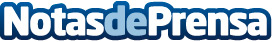 Woxter Neo VR100, las nuevas gafas RV que se pueden usar sin smartphoneAdemás, la imagen no se ve entrecortada por la potencia del procesador que incorporan, habiendo elegido Woxter un octacore de 2 GHz. Las gafas disponen también de memoria. En concreto, 2 GB de RAM y 16 GB de almacenamiento flashDatos de contacto:Nota de prensa publicada en: https://www.notasdeprensa.es/woxter-neo-vr100-las-nuevas-gafas-rv-que-se Categorias: Dispositivos móviles http://www.notasdeprensa.es